О проведении отбора получателей субсидии на поддержку скотоводства в личных подсобных хозяйствах граждан в 2022 годуВ соответствии с постановлением главы муниципального образования «Ленский район» от «04» марта 2021 года № 01-03-125/1 «Об утверждении Порядка предоставления субсидии из бюджета муниципального образования «Ленский район» Республики Саха (Якутия) на финансовое обеспечение (возмещение) части затрат на поддержку скотоводства в личных подсобных хозяйствах граждан» приказываю:Объявить отбор получателей субсидии на поддержку сельскохозяйственного производства из бюджета муниципального образования «Ленский район» Республики Саха (Якутия) на финансовое обеспечение (возмещение) части затрат на поддержку скотоводства в личных подсобных хозяйствах граждан.Установить сроки приема документов с 28 сентября 2022 года по 7 октября 2022 года включительно.Утвердить объявление об отборе получателей субсидии на финансовое обеспечение (возмещение) части затрат на поддержку скотоводства в личных подсобных хозяйствах граждан, согласно приложения № 1 к настоящему приказу.Опубликовать настоящий приказ на официальном сайте муниципального образования «Ленский район» во вкладке «Сельское хозяйство». Ведущему зоотехнику МКУ «Ленское управление сельского хозяйства»: организовать прием заявок и документов на участие в отборе получателей субсидии в сроки, указанные в пункте 2 настоящего приказа;подготовить материалы поданных заявок для рассмотрения Комиссией по отбору получателей субсидии;предоставить в администрацию муниципального образования «Ленский район» Протокол комиссии по отбору получателей субсидии для размещения на официальном сайте муниципальное образование «Ленский район» во вкладке «Сельское хозяйство».Контроль исполнения данного приказа оставляю за собой.И.о. руководителя	   		                                                 И.К. ЗахаровЗаявкана участие в отборе на получение субсидии в 20___ годуЯ, ________________________________________________________ (Ф.И.О.)прошу включить мое предприятие (хозяйство) в перечень претендентов получателей субсидии на __________________________________________________________________________(наименование субсидии)Настоящим гарантирую достоверность представленной предоставленной информации в настоящей заявке, а также всех приложенных к настоящей заявке документов.Я, в соответствии с пунктом 4 статьи 9 Федерального закона от 27.07.2006 № 152-ФЗ «О персональных данных», зарегистрирован по адресу:_______________________________________________________________, документ, удостоверяющий личность: _____________, серия___________ №______________, выдан ____________________________________________ «____»______________ ______г. в целях проверки МКУ «Ленское управление сельского хозяйства» (Уполномоченная организация) персональных данных, содержащихся в документах, представленных для участия в отборе получателей субсидии даю согласие Уполномоченной организации, находящемуся по адресу: Республика Саха (Якутия), г. Ленск, ул. Победы 10 «А» на обработку моих персональных данных, содержащиеся в документах, представленных для участия в отборе получателей субсидии, паспортных данных, персональных данных, содержащихся в документах, представленных в соответствии с Соглашением о предоставлении субсидии (при включении в перечень получателей субсидии и заключении Соглашения о предоставлении субсидии), то есть на совершение действий, предусмотренных пунктом 3 статьи 3 Федерального закона от 27.07.2006 № 152-ФЗ «О персональных данных».	Настоящее согласие действует со дня его подписания до дня отзыва в письменной форме. Отзыв осуществляется путем подачи соответствующего заявления в Уполномоченную организацию. В случае предоставления субсидий, отзыв согласия не может быть осуществлен до истечения 3 лет со дня предоставления субсидии.Я, в соответствии с пунктом 4 статьи 9 Федерального закона от 27.07.2006 № 152-ФЗ «О персональных данных», зарегистрирован по адресу:________________________________________________________________, документ, удостоверяющий личность: _____________, серия_________ №______________, выдан __________________________________ «____»______________ ______г. даю согласие МКУ «Ленское управление сельского хозяйства», находящемуся по адресу: Республика Саха (Якутия),           г. Ленск, ул. Победы 10 «А» на публикацию (размещение) на официальном сайте Муниципального образования информации, содержащейся в документах, представленных для участия в отборе получателей субсидии, иной информации, связанной с отбором получателей субсидии, то есть на совершение действий, предусмотренных пунктом 3 статьи 3 Федерального закона от 27.07.2006 № 152-ФЗ «О персональных данных».	Настоящее согласие действует со дня его подписания до дня отзыва в письменной форме. Отзыв осуществляется путем подачи соответствующего заявления в Уполномоченную организацию. В случае предоставления субсидий, отзыв согласия не может быть осуществлен до истечения 3 лет со дня предоставления субсидии.Прилагаю следующие документы:1.___________________________________________________________2.___________________________________________________________3.___________________________________________________________4.___________________________________________________________5. ______________________________________________________________________/_________________/                                                                         подпись заявителя      расшифровка подписи «____» _______________ 20___ год.Справка об отсутствии просроченной задолженности по субсидиям, бюджетным инвестициям и иным средствам, предоставленным из районного бюджета в соответствиис муниципальными правовыми актамиНастоящей справкой подтверждаю, что у __________________________________________________________________(фамилия, имя, отчество Заявителя )отсутствует просроченная задолженность по субсидиям, бюджетным инвестициям и иным средствам, предоставленным из районного бюджета в соответствии с муниципальными правовыми актами МО «Ленский район» РС (Я). 					     _________________/___________________________/                                                       (подпись заявителя)                    (Ф.И.О.)«____»______________20__г. (дата предоставления)СПРАВКАо неполучении государственной поддержки на те же целиЯ, _________________________________________________________(фамилия, имя, отчество физического лица, полностью)подтверждаю, что не являюсь получателем денежных средств из бюджета муниципального образования «Ленский район» на основании иных нормативных правовых актов на цели финансового обеспечения части затрат на поддержку скотоводства в личных подсобных хозяйствах.	      				_________________/_______________________________/                                          (подпись заявителя)                    (Ф.И.О.)«____»______________20__г. (дата предоставления)Муниципальное образование «ЛЕНСКИЙ РАЙОН» Республики Саха (Якутия)муниципальное казенное учреждение«Ленское управление сельского хозяйства»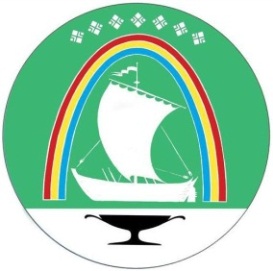 Саха Өрөспүүбүлүкэтин«ЛЕНСКЭЙ ОРОЙУОН» муниципальнай тэриллии муниципальнай казеннай тэрилтэ «Ленскэй оройуон тыа хаhайстыбатын салалтата»ПРИКАЗг. ЛенскПРИКАЗг. ЛенскПРИКАЗг. Ленскот «27» сентября 2022 года                                                                      № 48от «27» сентября 2022 года                                                                      № 48от «27» сентября 2022 года                                                                      № 48Приложение № 1к приказу руководителя МКУ «Ленское УСХ» от «27» сентября 2022 г.№  48                                                                 О Б Ъ Я В Л Е Н И Ео проведении отбора получателей субсидии на финансовое обеспечение (возмещение) части затрат на поддержку скотоводства в личных подсобных хозяйствах гражданО Б Ъ Я В Л Е Н И Ео проведении отбора получателей субсидии на финансовое обеспечение (возмещение) части затрат на поддержку скотоводства в личных подсобных хозяйствах гражданНаименование субсидииФинансовое обеспечение (возмещение) части затрат на поддержку скотоводства в личных подсобных хозяйствах гражданСпособ проведения отбораЗапрос предложенийСрок проведения отбораС «28» сентября 2022 г.  по «07» октября 2022 г.Срок размещения на официальном сайте МО «Ленский район»«27» сентября 2022 г.эл. адрес: http://lenskrayon.ru/index.php/deyatelnost/selskoe-khozyajstvoНаименование, место нахождения, почтовый адрес, адрес электронной почты Уполномоченной организацииМуниципальное казенное учреждение «Управление сельского хозяйства МО «Ленский район». Место нахождения, почтовый адрес: 678144, г. Ленск, ул. Победы 10 «А». Адрес эл. почты: ushlensk@bk.ru. Контактные телефоны уполномоченных лиц: 8(41137) 4-24-41Цель проведения отбора и результат предоставления субсидии  Обеспечение сохранности поголовья коров по итогам года, в котором была предоставлена субсидия.Категории претендентов на участие в отбореПолучателями субсидии на финансовое обеспечение (возмещение) части затрат на поддержку скотоводства в личных подсобных хозяйствах граждан является следующая категория лиц: граждане, ведущие личное подсобное хозяйство. Критериями отбора является:а) наличие у получателя субсидии поголовья коров по данным форм специализированного наблюдения, предоставляемых Территориальным органом Федеральной службы государственной статистики на 1–е января текущего года, в котором они обратились за получением средств.Требования к участникам отбораа) участник отбора не должен получать средства из бюджета муниципального образования «Ленский район» на основании иных нормативных правовых актов на цели, установленные настоящим Приказом;б) у участника отбора должна отсутствовать просроченная задолженность по возврату в бюджет муниципального образования «Ленский район» субсидий, бюджетных инвестиций, предоставленных в том числе в соответствии с иными правовыми актами, а также иная просроченная (неурегулированная) задолженность по денежным обязательствам перед муниципальным образованием «Ленский район»;в) включение участника отбора в единый реестр субъектов деятельности в сельском хозяйстве.г) представление полного пакета документов, перечень которых установлен настоящим Приказом, и соблюдение сроков предоставления документов.Сроки и время приема заявок для участия в отбореСрок приема заявок: Заявки принимаются с «28» сентября 2022 г. по «07» октября 2022г.С понедельника по пятницу с 9.00 до 17.15 часов, обеденный перерыв с 12.30 ч. до 14.00 ч.; суббота, воскресенье – выходной.Порядок подачи заявокЗаявки подаются в МКУ «Ленское управление сельского хозяйства» в письменном виде. Заявка на участие в отборе подписывается участником отбора лично и (или) уполномоченным лицом, с приложением подлинников документов, подтверждающих полномочия на подписание заявки на участие в отборе от имени участника отбора.Порядок внесения изменений в заявки, отзыва, возврата заявокВнесение изменений в заявку, отзыв заявки осуществляется путем подачи соответствующего письменной заявки в Уполномоченную организацию, в любое время до дня и времени окончания установленного срока приема заявок на участие в отборе.Уполномоченная организация осуществляет возврат участнику отбора заявку на участие в отборе в течение 3 рабочих дней со дня поступления письменной заявки об отзыве заявки на участие в отборе в Уполномоченную организацию.Рассмотрение заявокРассмотрение заявок и приложенных к ним документов на предмет их соответствия установленным критериям и требованиям, осуществляется комиссией в срок не более 5 рабочих дней, со дня окончания отбора.Порядок предоставления участникам отбора разъяснений положений извещения об отбореВ течение срока проведения отбора участники отбора вправе обратиться в Уполномоченную организацию за разъяснением положений объявления письменно или устно.Устная консультация оказывается по контактным номерам должностных лиц Уполномоченной организации.Ответ с разъяснениями, в случае письменного обращения участника отбора за разъяснениями положений объявления, Уполномоченная организация направляет в течение 3 рабочих дней со дня поступления обращения в Уполномоченную организацию.Перечень документов для участия в отборе  а) заявка на участие в отборе; б) справка о наличии поголовья крупного рогатого скота по состоянию на 1 января текущего финансового года, из органа местного самоуправления, расположенного на территории Ленского района для физических лиц, с указанием количества поголовья коров;в) справка, подписанная лицом, претендующим на получение субсидии, о том, что лицо, претендующее на получение субсидии, не получает средства из бюджета муниципального образования «Ленский район» на те же цели, указанные в настоящем Приказе, в текущем финансовом году;г) справка, подписанная лицом, претендующим на получение субсидии, об отсутствии у получателя субсидии просроченной задолженности по возврату в бюджет муниципального образования «Ленский район» субсидий, бюджетных инвестиций, предоставленных в том числе в соответствии с иными правовыми актами, а также иная просроченная (неурегулированная) задолженность по денежным обязательствам перед муниципальным образованием «Ленский район».Председателю комиссии по отбору получателей субсидии __________________________________________________________от _________________________________________________________ 